Rollespill: Subtraksjon av brøkUndervisningssituasjonEilif og Klara på femte trinn deler pult. Nå har de løst oppgaven  hver for seg.Dette har de skrevet i bøkene sine:Læreren kommer bort til de to elevene.Læreren: 	Kan du fortelle hva du har gjort, Eilif?Eilif: 	 er det samme som , og da er svaret  siden halvparten av en femtedel er en tidel.Læreren: 	Klara, skjønte du hva Eilif har gjort?Klara: 	Nei! Jeg har tegnet det sånn som dette. Men jeg vet ikke hva brøken i svaret er.Læreren har en samtale med de to elevene.Mål for samtalenKlara skal forstå Eilif sin løsning av oppgaven.Oppgave (i grupper på fire studenter)Del 1Fordel roller: De to elevene, læreren, og en observatør.Planlegg samtalen ut fra målet som er gitt. Bruk aktivt MR-grep fra kategoriene få fram, respondere på, og fremme, elevers resonnering.Observatøren tar notater fra planleggingen, til støtte for gjennomføringen dere skal gjøre senere.Del 2Spill ut samtalen i gruppa!Høres det bra ut? Oppnår dere målet med samtalen? Er det noe som bør endres?Spill ut samtalen på nytt. Tenk gjennom de samme spørsmålene som i stad.Observatøren må være spesielt observant under gjennomføringen, hen er mer enn bare «sufflør», og kan gjerne lede diskusjonen i etterkant av de to gjennomføringene.Dere har lov til å bytte på rollene før andre gjennomføring, dersom dere ønsker.Alle kan ta Time-Out underveis, det vil si stoppe samtalen og be om hjelp eller foreslå endringer.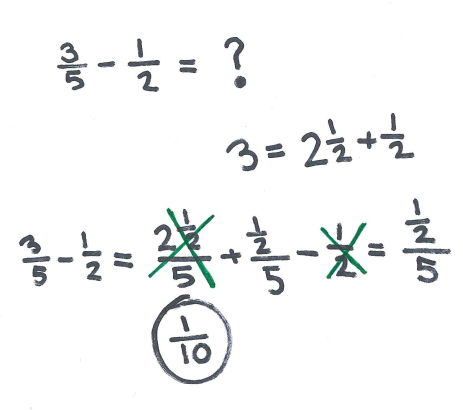 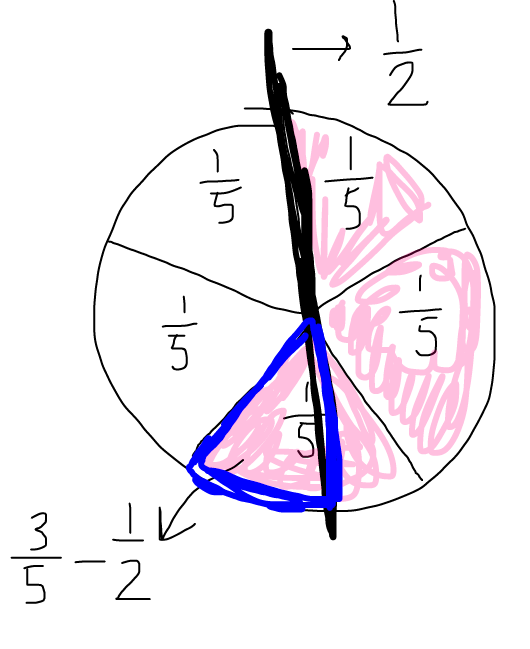 Eilifs løsningKlaras løsning